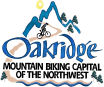 RTMP/TRT CommitteeTuesday April 9, 2024 at 7pmAGENDAWelcomeRoll CallPublic CommentOld BusinessReview of RTMP & TRT budgetsNew BusinessApproval of MinutesReview of RTMP & TRT applications: Oakridge Council for Arts & Culture - $2,500 in RTMP fundsTree Planting Festival - $2,500 in RTMP fundsNext Meeting: May 14th at 7pm (every 2nd Tuesday of the month)Meeting Information:Hybrid meeting in-person City Hall conference room (48318 E. 1st Street) and via Zoom link:   https://us02web.zoom.us/j/3664311610Meeting ID: 366 431 1610 Dial in: 669-900-9128